PROGRAMMA DEL CONCERTOSALUTI DELLE AUTORITA’I Partner della Rete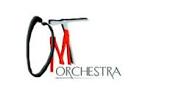 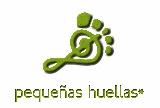 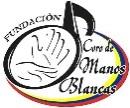 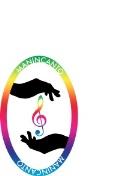 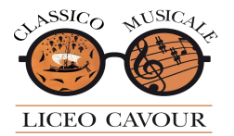 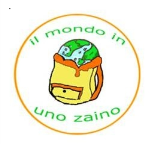 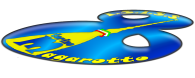 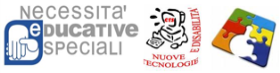 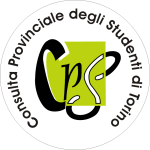             Ministero dell’Istruzione, dell’Università e della Ricerca
                                                                Ufficio Scolastico Regionale per il Piemonte 
                                                        Ufficio V - Ambito territoriale di Torino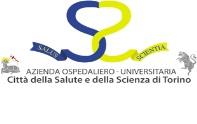 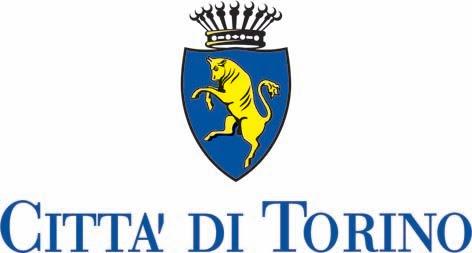 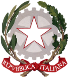 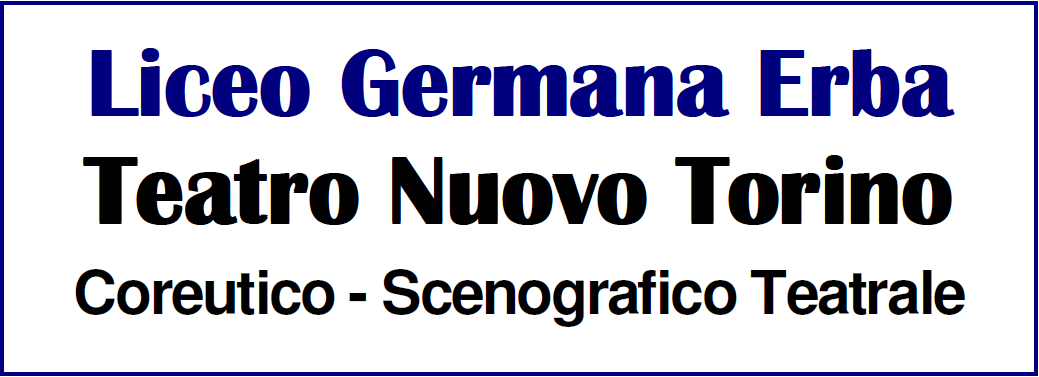 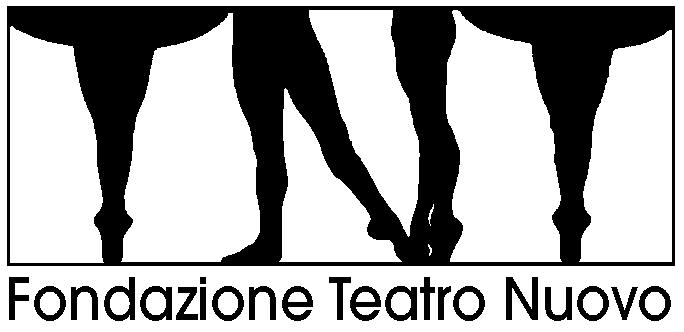 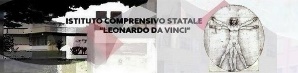 Con il sostegno di: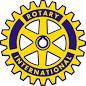 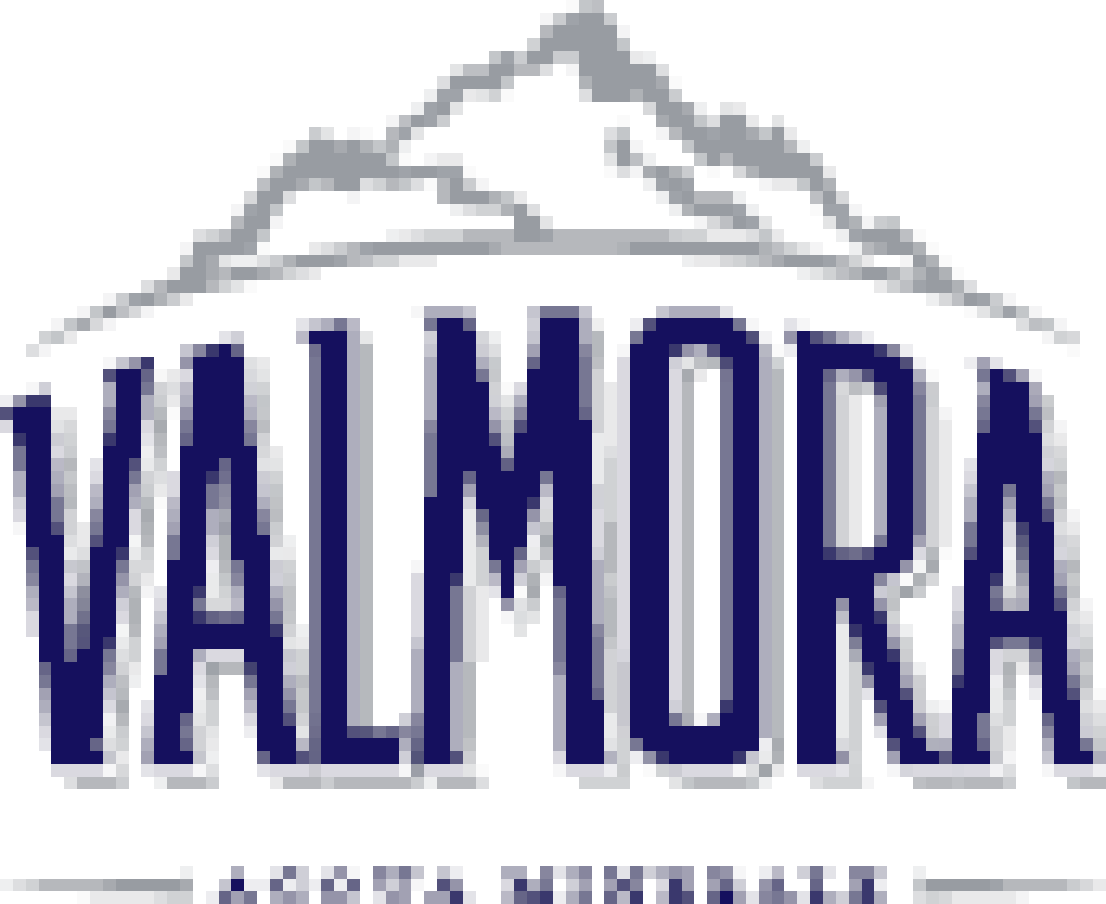 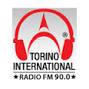 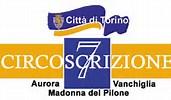 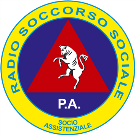 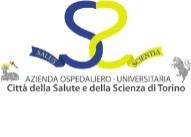 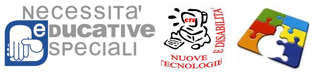 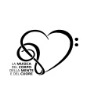 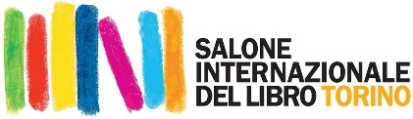 IMMAGINI SONORELa Musica del corpo, della mente e del cuoreArmonia di linguaggi artisticiConcerto spettacolo           Con orchestra, coro, attori e danzatori      XXIX Salone Internazionale del libro                                    Salone Off                           TEATRO NUOVODomenica 15 maggio 2016 Ore 16                                      WE GO TOGETHERda Grease - musica Jim Jacobs e Warren Casey  Coreografia G. ManciniLiceo coreutico Germana ErbaLA VALSE              da Il favoloso mondo di Amélìe - musica Yann Tiersen                                     elaborazione  D.ScarcellaIL GLADIATOREmusica Hans Zimmer dal film omonimo  elaborazione  V.SignettoROCKYmusica Bill Conti dal film omonimo elaborazione  D.Piumatti                                                  DANZONmusica Arturo Marquez - elaborazione E.TonettiI ProtagonistiOrchestra formata da ragazzi e ragazze dell’ OMT MIRè e del Liceo Musicale Cavour Coro del Liceo Musicale Cavour e Coro Manincanto  formato da ragazzi e ragazze dell’IC Regio Parco, dell’Associazione Down Onlus Torino Progetto “ Una  Casa per Volare”, del coro Pequeñas Hüellas e dell’Istituto Magarotto                              SABBA DELLE STREGHE  da Macbeth di William Shakespeare - a cura di A. LiguoriLiceo teatrale Germana Erba GO DOWN MOSESSpiritualGRACIAS A LA VIDAmusica Violeta Parra - elaborazione A. YagueIMAGINEmusica	 John Lennon - elaborazione  M.S. Merlini, M. PipinoHYMN TO THE JOYmusica Ludwig van BeethovenTODO CAMBIAmusica Julio Numhauser – elaborazione E. Egüez  coreografia A. Della MonicaLiceo Coreutico Germana Erba   Danzatori del Liceo coreutico Germana Erba.   Direttori orchestra: E. Abrate, F. Lovera, V. Signetto, E.Tonetti.   Direttori coro: C. Egüez, M. Cappello, M.S. Merlini, T. Nizzia,         C. Tremus